NOMBRE:_______________________________ FECHA: _____/____/____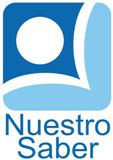 MAESTRO(A):______________________ GRADO:_____ GRUPO:________ESCUELA:____________________________________________________María Zambrano AlarcónNació en Vélez – Málaga, en 1907. Murió en Madrid en 1.991.Ensayista y filosofa española. Discípula de Ortega y Gasset, fue una de las figuras capitales del pensamiento español del siglo XX.Profesora de la Universidad de Madrid, se exilio al termino de la guerra civil y ejerció su magisterio en universidades de Cuba, México y Puerto Rico. Tras residir en Francia y Suiza, regreso a España en 1.984.Fue galardonada con: el premio Príncipe de Asturias, el Premio Cervantes, Doctor honoris causa por la universidad de Málaga, Premio Extraordinario Pablo Iglesias, Medalla de Oro de Madrid…En sus amplísimas producciones destacan:Filosofía y Poesía (1939)La confesión, género literario y método (1943)El pensamiento vivo de Seneca (1944)La agonía de Europa (1945)Hacia un saber sobre del alma (1950)El hombre y lo divino (1955) España sueño y verdad (1965)El sueño creador (1965)La tumba de Antígona (1967)Senderos (1986)Delirio y destino (1988)Preguntas¿Quién era María Zambrano Alarcón?R:¿Dónde y en qué año nació?R:¿A que se dedicaba ella?R:¿Fue profesora de cuales universidades?R:¿En qué año regreso a España?R:¿Cuáles Premios gano?R: